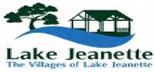 Lake Jeanette Association, Inc. 5040 Bass Chapel Rd.Greensboro, NC 27455 HOA: 336-382-3663 www.LJvillages.com Marina: 336-337-0057Lake Jeanette Association, Inc 
Board of Directors Meeting 
March 27, 2023I.  Call to Order: 5:36 PM by President Dixon Johnston at Lake Jeanette Swim & Tennis Club a. a.    In Attendance: Dixon JohnstonRobin StilesJory Marino- By ZoomGreg MeyerJohn NosekJennifer SmithProperty Report: Property & Operations Manager Jennifer Smith provided a current Property Report on projects.Completed Items 12/2022-03/2023: Gazebo Roof, Picnic Roof, and Marina Office Roof were cleaned off.The tree down at Dunlin Square was removed.GFI replaced at Gazebo at MarinaPatrol Boat serviced.Fishing signs were replaced from damage from winds in late December.Sunfish trail entrance repaired.Rack Space Inventory completed.Bulk Items removed from Dry DockNorthern Shores Entrance sign beautification completed.Deer Sign was installed at Northern ShoresAn alarm button was installed in Marina Office to alert the police.Both Walking bridges have been inspected. The trash can at the marina is to be repaired.Both bathrooms have been damaged by members hitting the trash can into the wall.  Walls to be patched and painted and plastic to be installed to prevent this from happening again. b.   Scheduled Items: .Trolling Motors charging station will be installed in March and trolling motor will be ordered after completion. Being that there is no further business to discuss the board moved into Executive Session.The meeting was adjourned at 7:40 PM.Approved by Board of Directors